Изх. № 03-106-1/31.01.2020г.ДОЛЗ НА ТЕРИТОРИЯТА НА ОБЛАСТ ДОБРИЧ - ОПЛ, МБАЛ, ДКЦ, МЦ, ЦСМПОтносно: информация за новия Коронавирус (2019-nCoV)УВАЖАЕМИ КОЛЕГИ,Съгласно изявлението на Комитета за спешни ситуации по Международните здравни правила към Световната здравна организация от 23 януари 2020г. относно взрива на нов Коронавирус (2019-nCoV) се очаква разпространението на инфекцията да продължи и в други държави. За намаляване  и предотвратяване на разпространението на 2019-nCoV от особено значение е всички страни да се подготвят за ранно откриване, изолиране и изследване на съмнителните случаи и за проследяване на контактните лица.Независимо, че най-многобройни са случаите в гр. Ухан в Китай, според Европейският център за превенция и контрол на заболяванията има умерен риск за внос на инфекцията и от други части на Китай, най-вече при нарастване на случаите в други провинции и при устойчиво предаване на инфекцията от човек на човек. Към този момент акцентът се поставя върху мерките за предотвратяване на вторичното предаване на инфекцията - своевременно откриване на съмнителни случаи и строго спазване на противоепидемичин контрол в лечебните заведения за недопускане на вътреболнично разпространение на 2019-nCoV.Световната здравна организация стартира глобален надзор на инфекции, причинени от 2019-nCoV като е изготвила дефиниции за случай и форма за съобщаване на случай в рамките на 24 часа от неговото идентифициране.В допълнение, Световната здравна организация и Европейският център за превенция и контрол на заболяванията изготвиха Препоръки за лицата, пътуващи до и пристигащи от Китай и Препоръки за медицинския персонал, който ще контактува със съмнителни, в последствие и с доказани пациенти с 2019-nCoV.С развитието на епидемичния взрив и натрупването на нови научни данни за причинителя препоръките подлежат на ревизия.С цел недопускане на вноса и разпространението на 2019-nCoV на територията на страната и за повишаване на информираността на медицинския персонал по отношение на инфекцията 2019-nCoV, прилагаме: Дефиниция за случай на нов Корона вирус (2019-nCoV), Препоръки за лицата, пътуващи до и пристигащи от Китай във връзка със създадената епидемична ситуация от остър респираторен синдром, свързан с нов Коронавирус, Препоръки за медицинския персонал, във връзка със създадената епидемична ситуация от остър респираторен синдром, свързан с нов Коронавирус.При докладване на случай в РЗИ-Добрич информацията за пациента да съдържа:три имена;дата на раждане; пол; област на пребиваване към датата на начало на симптомите; дата на начало на симптомите;категория на случая;случаят е с:тежка остра респираторна инфекция, изискваща хоспитализация, според приложената дефиницията;остра респираторна инфекция.други данни от епидемиологичното проучване.При промяна в ситуацията ще бъдете уведомени допълнително.Приложение: съгласно текстаС уважение,Д-Р СВЕТЛА АНГЕЛОВАДиректор на Регионална здравна инспекция -  ДобричаМарева: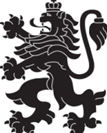 РЕПУБЛИКА БЪЛГАРИЯМинистерство на здравеопазванетоРегионална здравна инспекция-Добрич